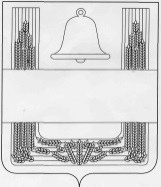 ЛИПЕЦКАЯ ОБЛАСТЬПОСТАНОВЛЕНИЕАДМИНИСТРАЦИИ ХЛЕВЕНСКОГОМУНИЦИПАЛЬНОГО РАЙОНА04 августа 2022 года      		 с. Хлевное                                  № 315Об организации срочного захоронения трупов людей в условиях военного времени и при крупномасштабных чрезвычайных ситуацияхна территории Хлевенского муниципального района  В соответствии с Федеральными законами от 12.01.1996  №8-ФЗ «О погребении и похоронном деле», от 12.02.1998 №28-ФЗ «О гражданской обороне», с целью заблаговременной подготовки, организации, проведения и всестороннего обеспечения работ по поиску, извлечению, опознанию и захоронению тел (останков) погибших в случае возникновения военных действий или вследствие этих действий, а также вследствие крупномасштабных чрезвычайных ситуаций природного и техногенного характера, администрация района   ПОСТАНОВЛЯЕТ:Утвердить: 1.1.Положение об организации срочного захоронения трупов людей в военное время и при крупномасштабных чрезвычайных ситуациях на территории Хлевенского муниципального района», согласно приложению №1.1.2. План срочного захоронения трупов людей в условиях военного времени и при крупномасштабных чрезвычайных ситуациях на территории Хлевенского муниципального района» согласно приложению №2.     Отделу строительства и архитектуры администрации Хлевенского муниципального района (Юрченко И.Н.) совместно с представителем территориального отдела Управления Роспотребнадзора по Липецкой области в Задонском, Воловском, Тербунском, Хлевенском районах (далее – «Роспотребнадзора») определить места захоронения трупов людей, с указанием общей площади и привязки к местности, в том числе резерв земельных участков. Отделу финансов администрации района (Ушакова О.В.) предусмотреть резерв финансовых средств для изготовления и закупки по 40-50 мешков патологоанатомических, гробов, ящиков для упаковки тел погибших (умерших) людей. Рекомендовать ГУЗ «Хлевенская РБ» (Романовская Н.В.) совместно с Отд МВД России по Хлевенскому району (Пожидаев Р.С.) организовать проведение мероприятий по установлению причин смерти людей на месте гибели, опознанию и регистрации погибших (умерших) людей. Рекомендовать Отд МВД России по Хлевенскому району (Пожидаев Р.С.) принять меры по организации охраны общественного порядка в период массового захоронения трупов людей. АОР «НП ЖКХ «Хлевенское» (Булавин А.И.) совместно с МУП «Хлевенский водоканал» (Косинов Н.Н.), Хлевенским филиалом ОГУП «Липецкдоравтоцентр» (Ратьков В.Н.) определить должностной состав похоронной команды для организации работ по захоронению трупов людей в условиях военного времени и при чрезвычайных ситуациях.     Филиал «Хлевное» АО «Мостотрест-сервис» (Бухтояров И.Н.) в условиях военного времени и крупномасштабных ЧС быть в готовности выделить необходимое количество оборудованного автотранспорта для перевозки трупов погибших (умерших) людей к местам захоронения. Обеспечение мероприятий по организации срочного захоронения трупов людей в условиях военного времени и при чрезвычайных ситуациях является расходным обязательством администрации Хлевенского муниципального района.  Контроль исполнения настоящего постановления возложить на заместителя главы администрации района Березнева П.В.Глава администрации   района                                                            А.И. ПлотниковПожидаева Т.В.2-19-36     Приложение №1     к постановлению администрации Хлевенского           	муниципального района «Об организации срочного		захоронения трупов людей в условиях военного                                                                           времени и при крупномасштабных чрезвычайных                                                                             ситуациях на территории Хлевенского                                                                              муниципального района»                                                                    от 04 августа 2022 г. № 315ПОЛОЖЕНИЕоб организации срочного захоронения трупов людей в военное время и при крупномасштабных чрезвычайных ситуациях на территории Хлевенского муниципального районаВ соответствии с Федеральными законами от 12.01.1996 №8-ФЗ «О погребении и похоронном деле», от 12.02.1998 №28-ФЗ «О гражданской обороне», разработка и осуществление мер, направленных на срочное захоронение трупов в военное время и при крупномасштабных чрезвычайных ситуациях на территории Хлевенского муниципального района, относится к полномочию органа местного самоуправления в пределах границ муниципального образования.Обязательность и своевременность решения этой задачи вызваны, прежде всего, необходимостью предотвращения вспышек эпидемических заболеваний при массовой гибели людей и животных, особенно в летний период, в связи с отсутствием необходимого количества специализированных модулей, оборудованных холодильными установками.Погребение (захоронение) тел (останков) погибших является частью мероприятий по санитарно-гигиеническому и противоэпидемическому обеспечению населения и осуществляется с целью предотвращения вспышек инфекционных заболеваний и создания благоприятных условий для проживания. Настоящее Положение разработано в соответствии с действующими нормативными и правовыми документами Российской Федерации, а также с учётом опыта войн и вооружённых конфликтов и применения различных средств поражения и крупномасштабных катастроф.Срочное захоронение трупов в военное время возлагается на специальное формирование (далее похоронную команду), созданное на территории Хлевенского муниципального района.Специальное формирование и его функции:- сбор погибших и доставка их к местам проведения судебной медицинской экспертизы;- доставка погибших к месту захоронения после судмедэкспертизы;- санитарный надзор и санитарно-эпидемиологический контроль;- организация и проведение судебной медицинской экспертизы;- захоронение умерших людей от ран, болезней в медицинских учреждениях;- транспортировка и доставка трупов;- осуществление контроля полноты и качества проведения дезинфекции другими службами;- другие. Количество создаваемых для этих целей команд зависит от плотности проживаемого на той или иной территории населения, характера ведения боевых действий и т.п. При необходимости могут привлекаться воинские подразделения и команды общего назначения.Сбор погибших, доставка их к местам захоронения, оформление могил и кладбищ осуществляются похоронной командой. В распоряжение команды выделяются необходимые транспортные средства, инструменты, материалы, обмундирование подменного фонда и дезинфицирующие средства, необходимые для производства захоронения и оформления могил и кладбищ.Личный состав похоронной команды по организации захоронения обязан знать порядок захоронения погибших. Оформление могил и кладбищ производится в порядке, определённом главой администрации Хлевенского муниципального района (далее – руководителем гражданской обороны).Захоронение осуществляется, как правило, не позднее чем через сутки после гибели. Перед захоронением производится опознание погибших по имеющимся при них документам. В случае отсутствия при погибшем документов, удостоверяющих его личность, старший команды по организации захоронения немедленно докладывает об этом по команде для принятия мер по установлению личности погибшего.Для опознания погибших назначается комиссия в составе представителей ГУЗ «Хлевенская РБ», Отд МВД России по Хлевенскому району, АОР «НП ЖКХ «Хлевенское». В случае, когда идентификация личности по внешним признакам затруднена, должна проводиться генетическая экспертиза. Генетическая экспертиза проводится по требованию медицинского учреждения, выдающего свидетельство о смерти, органов внутренних дел. Медицинское свидетельство в этом случае выдаётся на основании результатов экспертизы.Администрация Хлевенского муниципального района разрабатывает План срочного захоронения трупов людей в условиях военного времени и при крупномасштабных чрезвычайных ситуациях на территории района, в котором указывается: - места, выделенные для захоронения;- маршруты вывоза трупов;- силы и средства, привлекаемые для захоронения погибших;- учреждения, осуществляющие санитарно-эпидемиологический надзор;- пункты санитарной обработки личного состава;- пункты специальной обработки одежды и обуви личного состава;- пункты специальной обработки техники, привлекаемой для захоронения;- места складирования дезинфицирующих веществ;- места хранения вещей погибших.К плану прилагаются:- указание мест или территорий для захоронения погибших;- информация о поставках дезинфицирующих веществ, материальных средств.Выбор и выделение мест для проведения массовых погребенийВыбор и выделение мест для проведения массовых погребений определяется на основании положительной санитарно-гигиенической экспертизы. Участки под захоронения выбираются сухие, открытые, на окраине населённого пункта. Для организации обеспечения похорон погибших (умерших) и осуществления взаимодействия исполнительной власти всех уровней, создаётся похоронная комиссия. Определяются участки под массовое погребение.Участок для проведения массовых захоронений погибших должен соответствовать следующим требованиям:иметь уклон в сторону противоположную от населённого пункта, открытых водоёмов, мест из которых население использует грунтовые воды для хозяйственно-питьевых целей;не затопляться при паводках;иметь уровень стояния грунтовых вод не менее чем в 2,5 м от поверхности земли при максимальном стоянии грунтовых вод;иметь сухую пористую почву (супесчаную, песчаную) на глубине 1,5 м и ниже, с влажностью почвы примерно 6-18%.При определении размера участка под захоронение погибших следует исходить из установленных строительными нормами и правилами нормативов. Расстояние до населённых пунктов и жилых кварталов должно быть не менее 300 м. Территория захоронения погибших впоследствии должна быть огорожена по периметру.Перед въездом к месту захоронения погибших должна быть предусмотрена площадка для подвоза и разгрузки трупов. У мест захоронения погибших предусматриваются площадки для отдачи воинских почестей и других ритуальных обрядов.Создаваемые массовые погребения не подлежат сносу и могут быть перенесены только по решению органов местного самоуправления в случае угрозы затопления либо других стихийных бедствий.Транспортировка погибших (умерших) к местам погребений.Транспортировка и доставка погибших (умерших) к местам погребения осуществляется в кратчайшие сроки с подготовленных площадок от моргов и хранилищ трупов, с оформленными документами на погребение.Силы и средства, привлекаемые для захоронения погибших:а) похоронная команда 9 человек, из них:  АОР «НП ЖКХ «Хлевенское» - 3 человека (землекопы), МУП «Хлевенский водоканал» - 3 человека (землекопы);Хлевенский филиал ОГУП «Липецкдоравтоцентр» - 1 человек (водитель автомобиля),АОР «НП ЖКХ «Хлевенское» - 1 человек (водитель автомобиля),МУП «Хлевенский водоканал» - 1 человек (водитель трактора). б) техника: автомобиль для перевозки трупов (АОР «НП ЖКХ «Хлевенское»);экскаватор (МУП «Хлевенский водоканал»).Для перевозки погибших к месту погребения, при необходимости, допускается использование другого автотранспорта, но не перевозящего пищевое сырье и продукты питания. Отличительные знаки на транспортные средства, привлекаемые для перевозки трупов, выдаются военными комендатурами или администрацией района.По окончании перевозки и захоронения погибших, транспорт должен в обязательном порядке пройти дезинфекцию дезинфицирующими средствами, разрешёнными к применению в установленном порядке.После дезинфекции проводится санитарно-эпидемиологический и дозиметрический контроль автотранспорта.Проведение массовых захоронений в братских могилахПогребение погибших на отведённых участках, имеющих санитарноэпидемиологическое заключение под массовые захоронения осуществляется в гробах и без гробов (в патологоанатомических пакетах) силами похоронной команды. Размер братской могилы определяется из расчёта 1,2 м2 площади на одного умершего. В одну братскую могилу можно захоронить до 100 трупов людей.Количество гробов, глубина и количество уровней захоронения устанавливается в зависимости от местных климатических условий и высоты стояния грунтовых вод. При захоронении без гробов количество уровней может быть увеличено.Расстояние между гробами по горизонтали должно быть не менее 0,5 м и заполняется слоем земли с укладкой по верху хвороста и еловых веток.При размещении гробов в несколько уровней, расстояние между ними по вертикали должно быть не менее 0,5 м. Гробы верхнего ряда размещаются над промежутками между гробами нижнего ряда.Глубина при захоронении в два уровня должна быть не менее 2,5 м.Дно могилы должно быть выше уровня грунтовых вод не менее чем на 0,5 м.Толщина земли от верхнего ряда гробов до поверхности должна быть не менее 1 м.Надмогильный холм устраивается высотой не менее 0,5 м.Для ускорения минерализации трупов на дне братских могил устраиваются канавки и поглощающий колодец, а также закладывается вентиляционный канал от дна до верха могилы.Захоронение погибших, имеющих высокий радиационный фон, допускается на специально отведённых участках кладбища, в соответствии с законодательством Российской Федерации по вопросам радиационной безопасности, глубина могилы должна быть достаточно большой, чтобы не допускать повышения уровня радиации.При погребении больных, умерших вследствие тяжёлых инфекционных заболеваний, обязательна их дезинфекция. Для этого труп заворачивается в ткань, пропитанную 5% раствором лизола или 10% раствором хлорной извести, на дно могилы насыпается слой хлорной извести в 2-3 см.Извлечение останков погибшего из братской могилы возможно в случаях перезахоронения останков всех захороненных в братской могиле по решению органа местного самоуправления при наличии санитарно-эпидемиологического заключения.Не рекомендуется проводить перезахоронение ранее одного года.Регистрация и учёт массовых погребенийРегистрация и учёт массовых захоронений погибших производится на общих основаниях в книге захоронений кладбищ, на которых определены номера участков для погребения в братских могилах;Администрацией района после произведения захоронения составляется акт в 3-х экземплярах, в котором указываются:дата захоронения;регистрационный номер захоронения;номер участка захоронения;количество захороненных;номер свидетельства о смерти и дата его выдачи и орган его выдавший на каждого захороненного;номер патологоанатомического отделения, в котором находился труп;регистрационный номер трупа;фамилия, имя, отчество трупа;адрес его обнаружения;адрес его места жительства;дата его рождения;пол. Первый экземпляр акта остаётся в администрации района. Второй экземпляр акта поступает в архив. Третий экземпляр акта передаётся в ГУЗ «Хлевенская РБ». При захоронении неопознанных тел погибших их учёт производится по той же схеме, только без паспортных данных. Погребение допускается производить на основании решения органов внутренних дел на специализированных участках кладбищ. Финансирование работ по организации массового погребенияФинансирование работ по организации массового погребения в братских могилах и других захоронений жертв военных действий, а также финансирование содержания мест погребений, будет осуществляться за счёт средств бюджета администрации района.										        Приложение №2к постановлению администрации Хлевенского муниципального района «Об организации срочного захоронения трупов людей в условиях военноговремени и при крупномасштабных чрезвычайных ситуациях на территории Хлевенского муниципального района»от «04 » августа 2022 г. № 315Плансрочного захоронения трупов людей в условиях военного времени и при крупномасштабных чрезвычайных ситуациях на территории Хлевенского муниципального района I. Общие положения Организация и проведение работ по погребению (захоронению) тел (останков) погибших осуществляется в соответствии с положениями и требованиями Федерального закона от 12.01.1996 №8-ФЗ «О погребении и похоронном деле», Федерального закона от 12.02.1998 №28-ФЗ «О гражданской обороне», иных нормативных правовых актов Правительства Российской Федерации, федеральных органов исполнительной власти.Погребение (захоронение) тел (останков) погибших является частью мероприятий по санитарно-гигиеническому и противоэпидемическому обеспечению населения и осуществляется с целью противодействия вспышек инфекционных заболеваний и создания благоприятных условий для проживания.Погребение (захоронение) – обрядовые действия по захоронению тела (останков) человека после его смерти, в соответствии с обычаями и традициями, не противоречащими санитарным и иным требованиям. Погребение осуществляется путём предания тела (останков) умершего земле (захоронение в могилу, братскую могилу).Места погребения (захоронения) – отведённые в соответствии с этическими, санитарными и экологическими требованиями участки земли с сооружаемыми на них кладбищами для захоронения тел (останков) погибших. Места погребения (захоронения) подразделяются в зависимости от принадлежности на государственные, муниципальные, по обычаям на общественные, вероисповедальные и воинские.	II. Порядок выполнения работОрганизация погребения (захоронения) тел (останков) погибших предполагает проведение работ по поиску тел (останков), фиксированию мест их обнаружения, извлечению и первичной обработке погибших, опознанию и документированию, выбору мест погребения (захоронения), перевозке к ним и захоронению погибших.Указанные работы организуются АОР «НП ЖКХ «Хлевенское» в тесном взаимодействии со службами независимо от форм собственности, расположенными на территории Хлевенского муниципального района. Практическое выполнение работ возлагается на команду по захоронению (погребению) тел (останков) погибших, создаваемую в соответствии с определённым должностным составом АОР «НП ЖКХ «Хлевенское», МУП «Хлевенский водоканал», Хлевенским филиалом ОГУП «Липецкдоравтоцентр». Продолжительность работы личного состава команды (группы) по захоронению тел (останков) погибших не должна превышать 6 часов. После каждого часа работы организуется 20-ти минутный отдых.В непосредственной близости от мест массового захоронения погибших развёртывается станция обеззараживания одежды.Организация поиска, извлечения и первичной обработки тел (останков) погибших Поиск и извлечение тел (останков) погибших из-под завалов зданий и сооружений, подвальных и других заглубленных помещений осуществляется силами, привлекаемыми к ведению аварийно-спасательных и других неотложных работ (далее - АСДНР).Поиск тел (останков) погибших осуществляется в ходе проведения разведки, по данным опросов местного населения, заявлениям официальных органов и граждан, а также при разборке завалов, визуальном осмотре местности, помещений зданий и сооружений, включая подвальные.Места обнаружения тел (останков) погибших фиксируются начальниками, отвечающими за проведение АСДНР на данном участке, путём составления схем расположения мест обнаружения с привязкой к долговременным ориентирам на местности (элементам рельефа местности, магистральным автомобильным, железным) дорогам, элементам путепроводов и т.п., не подвергающимся значительным изменениям в течение времени).Вскрытие трупов организуется на базе морга г. Задонска. Транспортировка и захоронение производится в соответствии с патологоанатомической инструкцией.Первичная обработка тел погибших, в	случае необходимости, производится с целью обеспечения условий для их опознания и транспортировки к местам погребения (захоронения). Проведение опознания тел погибших Опознание тел (останков)	 погибших проводится с целью установления личности погибших граждан. Осмотр тел (останков) погибших проводится сотрудниками правоохранительных органов в присутствии специалистов – медицинских работников (судмедэкспертов). По окончании осмотра сотрудниками правоохранительных органов составляются протоколы опознания тел (останков) погибших.В особых случаях, когда позволяет обстановка, установление личности может проводиться путем предъявления тел (останков) к опознанию родственникам, соседям, сослуживцам и иным лицам по месту жительства и работы погибших. Организация перевозки тел (останков) погибших к местам погребения (захоронения) Перевозка тел (останков) погибших с мест обнаружения к местам погребения (захоронения) производится штатным автотранспортом филиала «Хлевное» АО «Мостотрест-сервис» под контролем специалистов ГУЗ «Хлевенская РБ».Для организации перевозки тел (останков) погибших к местам погребения (захоронения) в районе планируется использовать 2 единицы грузового автотранспорта от АОР «НП ЖКХ «Хлевенское», Хлевенского филиала ОГУП «Липецкдоравтоцентр». Автотранспорт, предназначенный для перевозки тел (останков) погибших, специально оборудуется и имеет соответствующие обозначения (надписи).Сопровождение и охрану при перевозке тел (останков) погибших обеспечивает Отд МВД России по Хлевенскому району. Выбор и оборудование мест погребения (захоронения) тел (останков) погибших  Для погребения (захоронения) тел (останков) погибших предусмотрено использование 2 действующих кладбищ, расположенных на территории                        с. Хлевное Хлевенского муниципального района (площадь 4,8 га, 10 га соответственно);При обнаружении мест массовой гибели людей, их погребение (захоронение) может осуществляться в братских могилах с соблюдением требований Руководства по санитарно-гигиеническому обеспечению населения в чрезвычайных ситуациях, утверждённого первым заместителем Министра здравоохранения Российской Федерации 24.08.1998:размер братской могилы определяется из расчёта, что на каждое тело (останки) отводится не менее 1,2 м площади;в одну братскую могилу можно захоронить не более 100 тел (останков);допускается укладывать трупы в два ряда, при этом нижний ряд засыпаетсяземлёй высотой 0,5 метра;от верхнего ряда до поверхности земли должен быть слой не менее 1 метра;надмогильный холм делается высотой не ниже 0,5 метра.Организация погребения (захоронения) тел (останков) погибшихПогребение (захоронение) тел (останков) погибших осуществляется в соответствии с Федеральным законом России от 12.01.1996 №8-ФЗ «О погребении и похоронном деле» и с учётом национальных обычаев и традиций, не противоречащих санитарным и иным требованиям.Погребение (захоронение) тел (останков) погибших возлагается на команду по захоронению от АОР «НП ЖКХ «Хлевенское».После завершения погребения (захоронения) тел (останков) погибших места захоронения (могилы), схемы их устройства и расположения с кратким описанием, а также именные списки передаются по акту представителям местных органов власти или военным комендантам.Учёт захороненных ведётся в алфавитных книгах учёта безвозвратных потерь, а места захоронения наносятся на топографические карты крупного масштаба, которые хранятся вместе с алфавитными книгами.Места могил неопознанных тел (останков) погибших наносятся на общую топографическую карту крупного масштаба. При этом на карте, справа от знака могилы, пишется буква «Н». Если в одной могиле захоронено несколько неопознанных тел (останков) погибших, то под буквой «Н» знаменателем указывается количество похороненных.Места могил опознанных тел (останков) погибших обозначаются указателями с нанесёнными на них номерами тел по алфавитной книге безвозвратных потерь, а также фамилии, инициалы и предполагаемое время гибели.Места могил неопознанных тел (останков) обозначаются указателями с нанесёнными на них номерами тел по алфавитной книге безвозвратных потерь, если в могиле захоронено несколько неопознанных тел (останков) погибших, то указатель обозначается словом «неопознанные» под которым знаменателем указываются номера тел по алфавитной книге безвозвратных потерь.Состав сил и средств, привлекаемых для срочного захоронения трупов (останков) людей в условиях военного времени и при крупномасштабных чрезвычайных ситуациях Примерный перечень техники и имущества для оснащения команды по захоронению тел (останков) погибших: №п/пНаименование техники и материальных средствЕдиницаизмеренияКоличество1Автомобиль грузовой с тентомшт.12Экскаваторшт.13Резиновые сапогипар84Резиновые перчаткипар85Противогазы ГП - 5 (7)шт.86Респираторшт.87Лопаты железные штыковыешт.28Лопаты железные совковыешт.29Лом обыкновенныйшт.210Топор плотницкийшт.2